Winter1) Unscramble the words and match.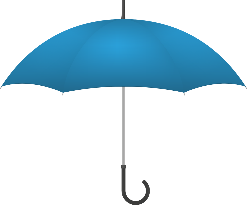 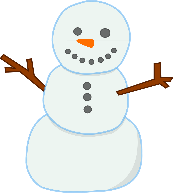 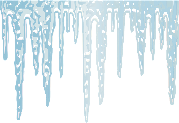 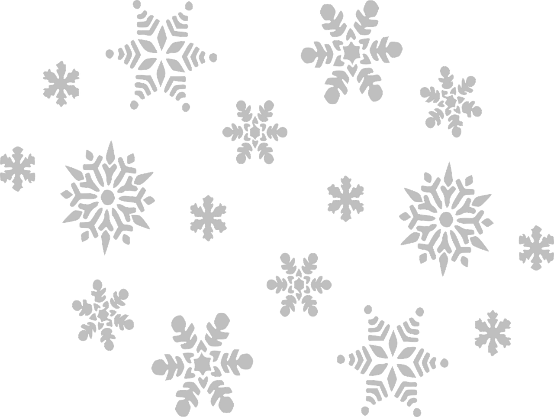 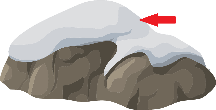 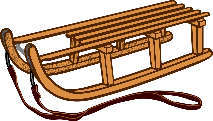 2) What‘s the weather like? 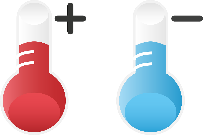 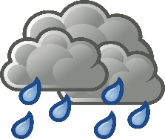 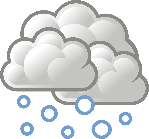 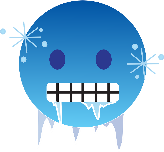 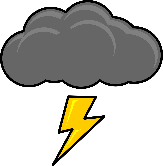 It’s ____________              b) It’s ____________              c) It’s____________              b) It’s ____________3) Match. Then write	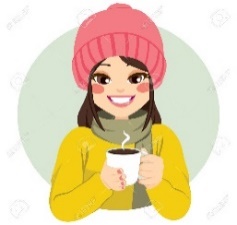 Running…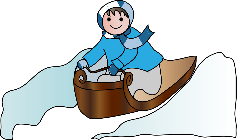 Riding…Throwing…Making…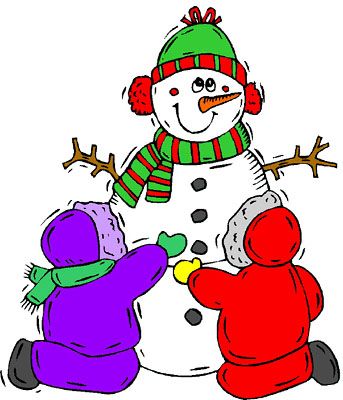 Drinking…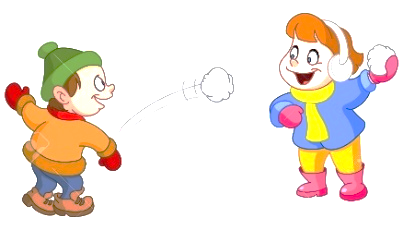 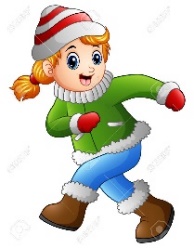 TOPIC: SeasonsSUBTOPICS: vocabulary related to winter; weather; winter activitiesLEVEL: A1Name: ____________________________    Surname: ____________________________    Nber: ____   Grade/Class: _____Name: ____________________________    Surname: ____________________________    Nber: ____   Grade/Class: _____Name: ____________________________    Surname: ____________________________    Nber: ____   Grade/Class: _____n w s os w e k f n o l ac e is g e d l em e a r u b l ls w a n m n o